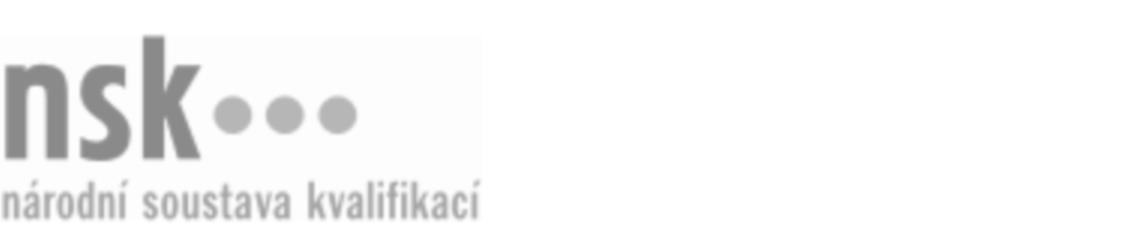 Autorizované osobyAutorizované osobyAutorizované osobyAutorizované osobyAutorizované osobyAutorizované osobyVazač břemen (kód: 37-043-H) Vazač břemen (kód: 37-043-H) Vazač břemen (kód: 37-043-H) Vazač břemen (kód: 37-043-H) Vazač břemen (kód: 37-043-H) Vazač břemen (kód: 37-043-H) Autorizující orgán:Ministerstvo práce a sociálních věcíMinisterstvo práce a sociálních věcíMinisterstvo práce a sociálních věcíMinisterstvo práce a sociálních věcíMinisterstvo práce a sociálních věcíMinisterstvo práce a sociálních věcíMinisterstvo práce a sociálních věcíMinisterstvo práce a sociálních věcíMinisterstvo práce a sociálních věcíMinisterstvo práce a sociálních věcíSkupina oborů:Doprava a spoje (kód: 37)Doprava a spoje (kód: 37)Doprava a spoje (kód: 37)Doprava a spoje (kód: 37)Doprava a spoje (kód: 37)Povolání:Vazač břemenVazač břemenVazač břemenVazač břemenVazač břemenVazač břemenVazač břemenVazač břemenVazač břemenVazač břemenKvalifikační úroveň NSK - EQF:33333Platnost standarduPlatnost standarduPlatnost standarduPlatnost standarduPlatnost standarduPlatnost standarduStandard je platný od: 05.09.2018Standard je platný od: 05.09.2018Standard je platný od: 05.09.2018Standard je platný od: 05.09.2018Standard je platný od: 05.09.2018Standard je platný od: 05.09.2018Vazač břemen,  29.03.2024 8:48:16Vazač břemen,  29.03.2024 8:48:16Vazač břemen,  29.03.2024 8:48:16Vazač břemen,  29.03.2024 8:48:16Strana 1 z 2Autorizované osobyAutorizované osobyAutorizované osobyAutorizované osobyAutorizované osobyAutorizované osobyAutorizované osobyAutorizované osobyAutorizované osobyAutorizované osobyAutorizované osobyAutorizované osobyK této profesní kvalifikaci nejsou zatím přiřazeny žádné autorizované osoby.K této profesní kvalifikaci nejsou zatím přiřazeny žádné autorizované osoby.K této profesní kvalifikaci nejsou zatím přiřazeny žádné autorizované osoby.K této profesní kvalifikaci nejsou zatím přiřazeny žádné autorizované osoby.K této profesní kvalifikaci nejsou zatím přiřazeny žádné autorizované osoby.K této profesní kvalifikaci nejsou zatím přiřazeny žádné autorizované osoby.Vazač břemen,  29.03.2024 8:48:16Vazač břemen,  29.03.2024 8:48:16Vazač břemen,  29.03.2024 8:48:16Vazač břemen,  29.03.2024 8:48:16Strana 2 z 2